НАКАЗПО ГАННІВСЬКІЙ ЗАГАЛЬНООСВІТНІЙ ШКОЛІ І-ІІІ СТУПЕНІВПЕТРІВСЬКОЇ РАЙОННОЇ РАДИ КІРОВОГРАДСЬКОЇ ОБЛАСТІвід 26 лютого 2020 року                                                                                                № 30с. ГаннівкаПро відрядження учнів школи до м. Кривий РігНАКАЗУЮ:Відрядити учнів Іскрівської загальноосвітньої школи І-ІІІ ступенів, філії Ганнівської загальноосвітньої школи І-ІІІ ступенів 29.02.2020 року на екскурсію до м. Кривого Рогу, а саме:ЗАЄЦЬ Анастасію;МОРГУНОВА Микиту;ПАРАСЕНКО Ірину;ПРИХОДУ Карину;ОБРАЗКА Олексія;СТАРОВОГО Максима;БІЛОГО Андрія;УГОРЧУКА Володимира;ТЕРЕЩЕНКО Крістіну;ОСИПЕНКО Вероніку;БОЧЕНІНУ Уляну;СІМКОВИЧА Романа;ОБРАЗКА Івана;БІЛУ Яну;БАЛАКІНА Лева;СПЕКТОР Ксенію;ПАВЛОВСЬКОГО Олексія;ОСИПЕНКО Христину.2. Керівником групи призначити ЗАХАРЧУК Марину Миколаївну, вчителя української мови та літератури.3. Керівнику групи:1) провести інструктажі з відповідними учнями із записом у журналі встановленого зразка;2) здійснювати контроль за станом здоров’я учнів. У разі потреби в наданні першої медичної допомоги вжити необхідних заходів;3) нести відповідальність за збереження життя та здоров’я учнів.4. Заступнику завідувача Іскрівської загальноосвітньої школи І-ІІІ ступенів, філії Ганнівської загальноосвітньої школи І-ІІІ ступенів з навчально-виховної роботи БОНДАРЄВІЙ Нелі Петрівні провести інструктаж з техніки безпеки з керівником групи.5. Контроль за виконанням даного наказу покласти на завідувача Іскрівської загальноосвітньої школи І-ІІІ ступенів, філії Ганнівської загальноосвітньої школи І-ІІІ ступенів ЯНИШИНА В.М. Директор школи                                                                                           О.КанівецьЗ наказом ознайомлені:                                                                                В.Янишин М.Захарчук Н.Бондарєва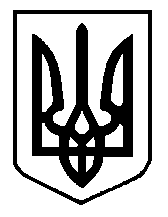 